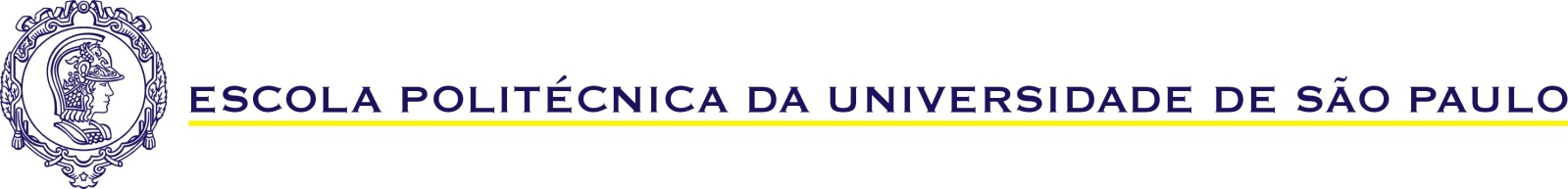 Serviço de Relações Internacionais – SVREInt-PoliPLANO DE ESTUDOSPLANO DE ESTUDOSNome completo:Nº USP:Nome da Instituição de Ensino Superior:Nome da Instituição de Ensino Superior:Período de Intercâmbio: 	Início (dia/mês/ano): 				Término (dia/mês/ano):Período de Intercâmbio: 	Início (dia/mês/ano): 				Término (dia/mês/ano):Atenção: O Plano de Estudos deve conter um mínimo de 12 créditos em Disciplinas da Escola Politécnica. Preencha a tabela abaixo com o Código da Disciplina.Atenção: O Plano de Estudos deve conter um mínimo de 12 créditos em Disciplinas da Escola Politécnica. Preencha a tabela abaixo com o Código da Disciplina.